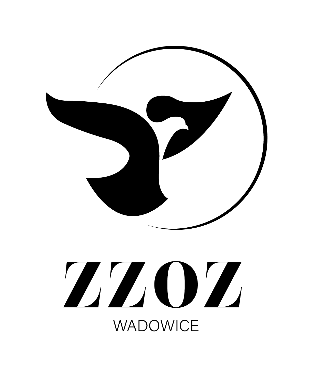            Zespół Zakładów Opieki Zdrowotnej w Wadowicach
                ul. Karmelicka 5, 34-100 Wadowice                  www.zzozwadowice.pl, email: sekretariat@zzozwadowice.plZałącznik nr 3OŚWIADCZENIEOświadczam/-y, że serwisuję/ -emy radiotelefony wpięte do małopolskiego systemu radiołączności Państwowego Ratownictwa Medycznego w jednostkach służby zdrowia.................................................		....................................................................          (miejscowość, data)	(osoba uprawniona doreprezentowania Wykonawcy) 